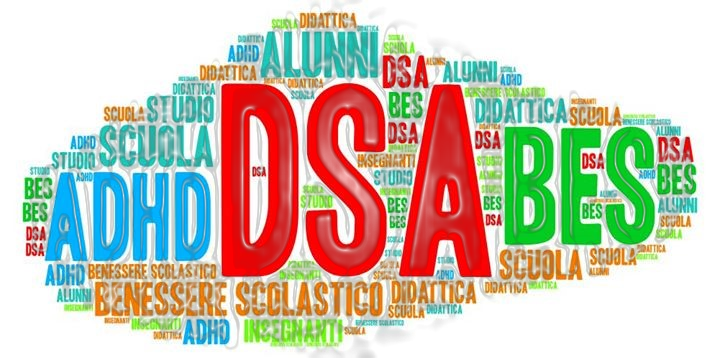 La compilazione del P.D.P. è effettuata dopo un periodo di osservazione dell’allievo, entro il primo trimestre. Il P.D.P. viene  deliberato dal Consiglio di classe, firmato dal Dirigente Scolastico, dai docenti e dalla famiglia.TIPOLOGIA DEL DISTURBO (DALLA DIAGNOSI)INDIVIDUAZIONE DELLA SITUAZIONE DI BISOGNO EDUCATIVO SPECIALE REDATTA DA: SERVIZIO SANITARIO o privati (diagnosi in attesa di ratifica e certificazione da parte del Servizio Sanitario Nazionale) ALTRO SERVIZIO (Documentazione presentata alla scuola): CONSIGLIO DI CLASSEINFORMAZIONI GENERALI FORNITE DALLA FAMIGLIA / ENTI AFFIDATARI(Es.: percorso scolastico pregresso, ripetenze, criticità, punti di forza …)Osservazioni delle abilità strumentali e informazioni utili desumibili dalla diagnosi o da un’osservazione sistematica dell’alunnoSTRATEGIE DI PERSONALIZZAZIONE/INDIVIDUALIZZAZIONETAB. MISURE DISPENSATIVE, STRUMENTI COMPENSATIVI, STRATEGIE DIDATTICHE(vedi quadro riassuntivo - sezione E)N.B. La tabella può essere compilata raccogliendo gli elementi corrispondenti dai piani di lavoro individuali dei docenti.Per le caselle Misure dispensative e Strumenti compensativi utilizzare le descrizioni o i codici desunti dalle tabelle della successiva sezione E.Per la casella Parametri di valutazione fare riferimento agli indicatori della successiva sezione E.STRATEGIE METODOLOGICHE E DIDATTICHE SOLOPER GLI ALUNNI CON DISTURBO DELL’ATTENZIONE E DI IPERATTIVITÀ (ADHD)Indicare, tra le seguenti, solamente quelle prioritarie per l’anno scolastico in corso:SOLO PER LE CLASSI IIISTRATEGIE DI PERSONALIZZAZIONE/INDIVIDUALIZZAZIONEMODALITÀ DISPENSATIVE E STRUMENTI COMPENSATIVI DA UTILIZZARE DURANTE LA SOMMINISTRAZIONE DELLA PROVA INVALSI E PER LA PROVA D’ESAME NELLE CLASSI TERMINALINB: In caso di esame di stato, gli strumenti adottati dovranno essere indicati nella riunione preliminare per l’esame conclusivo del primo ciclo (DM 5669 del 12/07/201, Circolare n. 48 del 31/5/2012) in cui il Consiglio di Classe dovrà indicare modalità, tempi e sistema valutativo previsti.ALUNNE E ALUNNI DSA ED ESAMI DI STATO CONCLUSIVO DEL PRIMO CICLO D’ISTRUZIONEPer le alunne e gli alunni con disturbi specifici di apprendimento (DSA) certificati ai sensi della legge 8 ottobre 2010 n. 170, la valutazione degli apprendimenti, incluse l’ammissione e la partecipazione all’esame finale del primo ciclo di istruzione, sono coerenti con il piano didattico personalizzato (PDP) predisposto dal consiglio di classe.Per la valutazione delle alunne e degli alunni con DSA le scuole adottano modalità che consentono all’alunno di dimostrare effettivamente il livello di apprendimento conseguito, mediante l’applicazione delle misure dispensative e degli strumenti compensativi indicati nel piano didattico personalizzato.Per quanto riguarda l’esame di Stato conclusivo del primo ciclo di istruzione la commissione può riservare alle alunne e agli alunni con DSA tempi più lunghi di quelli ordinari. Per tali alunni può essere consentita l’utilizzazione di apparecchiature e strumenti informatici solo nel caso in cui siano già stati impiegati per le verifiche in corso d’anno o comunque siano ritenuti funzionali allo svolgimento dell’esame, senza che venga pregiudicata la validità delle prove scritte.Gli alunni con certificazione di disturbo specifico di apprendimento in cui si prevede la dispensa dalla prova scritta di lingua straniera, in sede di esame di Stato, la sottocommissione stabilisce modalità e contenuti della prova orale sostitutiva della prova scritta di lingua straniera.Le alunne e gli alunni con DSA partecipano alle prove standardizzate di cui all’articolo 4 e 7, ovvero le Prove Invalsi. Per lo svolgimento di queste prove, il consiglio di classe può disporre adeguati strumenti compensativi coerenti con il piano didattico personalizzato. Le alunne e gli alunni con DSA dispensati dalla prova scritta di lingua straniera o esonerati dall’insegnamento della lingua straniera non sostengono la prova nazionale di lingua inglese.All’alunno con D.S.A. è garantito l’essere dispensato da alcune prestazioni non essenziali ai fini dei concetti da apprendere. L’alunno con D.S.A. può usufruire di strumenti compensativi che gli consentono di compensare le carenze funzionali determinate dal disturbo. Aiutandolo nella parte automatica della consegna, permettono all’alunno di concentrarsi sui compiti cognitivi oltre che avere importanti ripercussioni sulla velocità e sulla correttezza. INDICAZIONI GENERALI PER LA VERIFICA/VALUTAZIONEValutare per formare (per orientare il processo di insegnamento-apprendimento)Valorizzare il processo di apprendimento dell’allievo e non valutare solo il prodotto/risultatoPredisporre verifiche graduateProgrammare e concordare con l’alunno le verifichePrevedere verifiche orali a compensazione di quelle scritte (soprattutto per la lingua straniera) ove necessarioFar usare strumenti e mediatori didattici nelle prove sia scritte sia oraliFavorire un clima di classe sereno e tranquillo, anche dal punto di vista dell’ambiente fisico (rumori, luci…)Rassicurare sulle conseguenze delle valutazioniPROVE SCRITTEPredisporre verifiche scritte accessibili, brevi, strutturate, scalari Facilitare la decodifica della consegna e del testoValutare tenendo conto maggiormente del contenuto che della formaIntrodurre prove informatizzateProgrammare tempi più lunghi per l’esecuzione delle provePROVE ORALIGestione dei tempi nelle verifiche oraliValorizzazione del contenuto nell’esposizione orale, tenendo conto di eventuali difficoltà espositiveCRITERI E MODALITÀ DI VERIFICA E VALUTAZIONE ALUNNI CON ADHDProve scritte suddivise in più parti / quesiti. Invitare lo studente ad effettuare un accurato controllo del proprio compito prima di consegnarlo.Assicurarsi che, durante le interrogazioni, l’alunno abbia riflettuto sulla domanda ed incoraggiare una seconda risposta qualora tenda a rispondere frettolosamente.Comunicare in modo chiaro i tempi necessari per l’esecuzione di un compito, tenendo conto che un alunno ADHD può necessitare di tempi maggiori rispetto alla classe o viceversa può avere l’attitudine ad affrettare eccessivamente la conclusione.Valutare gli elaborati scritti in base al contenuto, senza considerare esclusivamente gli errori di distrazione, valorizzando il prodotto e l’impegno piuttosto che la forma.Nella valutazione del comportamento tenere conto del forte condizionamento dei sintomi del disturbo.     Le parti coinvolte si impegnano a rispettare quanto condiviso e concordato, nel presente P.D.P., per il successo formativo dell'alunno.FIRMA DEI DOCENTI DEL CONSIGLIO DELLA CLASSE Il sottoscritto, consapevole delle conseguenze amministrative e penali per chi rilascia dichiarazioni non corrispondenti a verità, ai sensi del DPR 245/2000, dichiara di aver effettuato la scelta/richiesta in osservanza delle disposizioni sulla responsabilità genitoriale di cui agli artt. 316, 337 ter e 337 quater del Codice Civile, che richiedono il consenso di entrambi i genitoriFIRMA DEI GENITORI________________________________________________________________________, lì ___________IL DIRIGENTE SCOLASTICO						________________________________Cognome e nome alunnoLuogo di nascita Data di nascitaLingua madre:Eventuale bilinguismo:Scuola di provenienzaDISTURBOGRADOGRADOGRADODISTURBOLIEVEMEDIOSEVERODislessiaDisgrafiaDisortografiaDiscalculiaDisturbo attentivo e iperattività (ADHD)Diagnosi/ Relazione multi professionaleDiagnosi/ Relazione multi professionaleDiagnosi/ Relazione multi professionaleRedatta da:Redatta da:Redatta da:in datain dataAggiornamenti diagnosticiAggiornamenti diagnosticiAggiornamenti diagnosticiAltre relazioni clinicheAltre relazioni clinicheAltre relazioni clinicheInterventi educativo-riabilitativi extrascolastici logopediatempimodalitàmodalitàInterventi educativo-riabilitativi extrascolastici tutortempimodalitàmodalitàDiagnosi/ Relazione professionaleRedatta dal dott.:in dataRelazione/Verbale del consiglio di classe n.Redatta in dataLETTURALETTURAStentataLentaCon sostituzioni (legge una parola per un’altra)Con scambio di grafemi (b-p, b-d, f-v, r-l, q-p, a-e)COMPRENSIONE DI LETTURACOMPRENSIONE DI LETTURAScarsaEssenzialeGlobaleCompleta-analiticaSCRITTURASCRITTURASCRITTURASOTTO DETTATURACORRETTASOTTO DETTATURAPOCO CORRETTASOTTO DETTATURASCORRETTASOTTO DETTATURALENTASOTTO DETTATURANORMALESOTTO DETTATURAVELOCESOTTO DETTATURASOLO IN STAMPATO MAIUSCOLO O MINUSCOLOSOTTO DETTATURASOLO IN STAMPATO MINUSCOLOSCRITTURASCRITTURASCRITTURASCRITTURASCRITTURAPRODUZIONE AUTONOMASPESSOTALVOLTAMAIPRODUZIONE AUTONOMAADERENZA CONSEGNAPRODUZIONE AUTONOMACORRETTA STRUTTURA MORFO-SINTATTICAPRODUZIONE AUTONOMACORRETTA STRUTTURA TESTUALEPRODUZIONE AUTONOMAADEGUATAPARZIALENON ADEGUATAPRODUZIONE AUTONOMACORRETTEZZA ORTOGRAFICAPRODUZIONE AUTONOMAUSO PUNTEGGIATURADIFFICOLTÀ DI SCRITTURADIFFICOLTÀ DI SCRITTURAerrori fonologici(omissioni, sostituzioni, omissioni/aggiunte, inversioni, scambio grafemi b-p, b-d, f-v, r-l, q-p, a-e)errori non fonologici (fusioni illegali, raddoppiamenti, accenti, scambio di grafema omofono, non omografo)errori fonetici (scambio di suoni, inversioni, migrazioni, omissioni, inserzioni…)difficoltà a comporre testi (personali, descrittivi, narrativi, argomentativi,…)difficoltà nella copia (lavagna/testo o testo/testo…)difficoltà nel seguire la dettaturadifficoltà grammaticali e sintatticheproblemi di lentezza nello scrivereproblemi di realizzazione e regolarità del tratto graficoCALCOLOCALCOLOCALCOLOCALCOLORAGGIUNTO/APARZIALENON RAGGIUNTO/ARecupero di fatti numerici (es: tabelline)Automatizzazione dell’algoritmo proceduraleMAITALVOLTASPESSODifficoltà visuo-spaziali(es: quantificazione automatizzata)Errori di processamento numerico (difficoltà nel leggere e scrivere i numeri,negli aspetti cardinali e ordinali e nella  corrispondenza tra numero e quantità)ADEGUATO/APARZIALENON ADEGUATO/AUso degli algoritmi di base del calcolo (scritto e a mente)Capacità di problem solvingComprensione del testo di un problemaAPPRENDIMENTO DELLE LINGUE STRANIEREAPPRENDIMENTO DELLE LINGUE STRANIEREAPPRENDIMENTO DELLE LINGUE STRANIEREAPPRENDIMENTO DELLE LINGUE STRANIERECORRETTAPOCO CORRETTANON CORRETTAPronuncia Acquisizione degli automatismi grammaticali di baseScritturaAcquisizione nuovo lessicoNESSUNAQUACUNANOTEVOLIDifferenze tra comprensione del testo scritto e oraleDifferenze tra produzione scritta e oraleAltre rilevazioni date dall’osservazione del docenteALTRE CARATTERISTICHE DEL PROCESSO DI APPRENDIMENTOEventualmente desumibili dalla diagnosi o da un’osservazione sistematica dell’alunnoALTRE CARATTERISTICHE DEL PROCESSO DI APPRENDIMENTOEventualmente desumibili dalla diagnosi o da un’osservazione sistematica dell’alunnoALTRE CARATTERISTICHE DEL PROCESSO DI APPRENDIMENTOEventualmente desumibili dalla diagnosi o da un’osservazione sistematica dell’alunnoALTRE CARATTERISTICHE DEL PROCESSO DI APPRENDIMENTOEventualmente desumibili dalla diagnosi o da un’osservazione sistematica dell’alunnoALTRE CARATTERISTICHE DEL PROCESSO DI APPRENDIMENTOEventualmente desumibili dalla diagnosi o da un’osservazione sistematica dell’alunnoCOMUNICAZIONE PROPRIETÀ LINGUISTICANESSUNA DIFFICOLTÀQUALCHE DIFFICOLTÀMOLTE DIFFICOLTÀCOMUNICAZIONE PROPRIETÀ LINGUISTICAStrutturazione della fraseCOMUNICAZIONE PROPRIETÀ LINGUISTICAReperimento lessicaleCOMUNICAZIONE PROPRIETÀ LINGUISTICAEsposizione oraleCAPACITÀ MNEMONICACategorizzazioni, nomi dei tempi verbali, nomi delle strutture grammaticali italiane e straniereCAPACITÀ MNEMONICAFormule, strutture grammaticali, algoritmi (tabelline, nomi, date, ecc.)CAPACITÀ MNEMONICASequenze e procedureCAPACITÀ MNEMONICADifficoltà nel recuperare rapidamente dalla memoria nozioni già acquisite e comprese, cui consegue difficoltà e lentezza nell’esposizione durante le interrogazioniPRASSIEEsecuzionePRASSIEPianificazionePRASSIEProgrammazione e progettazioneATTENZIONENELLA NORMAMEDIOSCARSOATTENZIONELivello di attenzioneATTENZIONECapacità di concentrazione prolungataFATICABILITÀLivello di faticabilitàAUTONOMIALivello di autonomiaGRADO DI AUTONOMIA NELLO SVOLGIMENTO DI UN COMPITO ASSEGNATO A SCUOLAGRADO DI AUTONOMIA NELLO SVOLGIMENTO DI UN COMPITO ASSEGNATO A SCUOLAGRADO DI AUTONOMIA NELLO SVOLGIMENTO DI UN COMPITO ASSEGNATO A SCUOLAGRADO DI AUTONOMIA NELLO SVOLGIMENTO DI UN COMPITO ASSEGNATO A SCUOLAMAIQUALCHE VOLTASEMPRERicorre all’aiuto dell’insegnante per ulteriori spiegazioniRicorre all’aiuto di un compagnoUtilizza strumenti compensativiMOTIVAZIONEMOLTO ADEGUATAMOLTO ADEGUATAADEGUATAPOCO ADEGUATANON ADEGUATAMOTIVAZIONEPartecipazione al dialogo educativoMOTIVAZIONEConsapevolezza delle proprie difficoltà MOTIVAZIONEConsapevolezza dei propri punti di forzaMOTIVAZIONEAutostimaATTEGGIAMENTI E COMPORTAMENTI RISCONTRABILI A SCUOLARegolarità frequenza scolasticaATTEGGIAMENTI E COMPORTAMENTI RISCONTRABILI A SCUOLAAccettazione e rispetto delle regoleATTEGGIAMENTI E COMPORTAMENTI RISCONTRABILI A SCUOLARispetto degli impegni ATTEGGIAMENTI E COMPORTAMENTI RISCONTRABILI A SCUOLAAccettazione consapevole degli strumenti compensativi e delle misure dispensativeSTRATEGIE UTILIZZATE DALL’ALUNNO NELLO STUDIOSTRATEGIE UTILIZZATE DALL’ALUNNO NELLO STUDIOSTRATEGIE UTILIZZATE DALL’ALUNNO NELLO STUDIOEFFICACEDA POTENZIARESottolinea, identifica parole chiaveCostruisce schemi, mappe o  diagrammiUtilizza strumenti informatici(computer, correttore ortografico, software …)Usa strategie di memorizzazione(immagini, colori, riquadrature ecc…) Altre osservazioniDISCIPLINA o AMBITO DISCIPLINAREDISCIPLINA o AMBITO DISCIPLINAREDISCIPLINA o AMBITO DISCIPLINAREDISCIPLINA o AMBITO DISCIPLINAREDISCIPLINA o AMBITO DISCIPLINAREITALIANOSTORIA/GEOGRAFIAMATEM./SCIENZEINGLESE/FRANCESEMISURE DISPENSATIVE(INSERIRE CODICI SEZIONE E)STRUMENTI COMPENSATIVI(INSERIRE CODICI SEZIONE E)STRATEGIE DIDATTICHE INCLUSIVEOBIETTIVI DISCIPLINARI PERSONALIZZATI(conoscenze/competenze) se necessariPARAMETRI DI VALUTAZIONE(CFR. SEZIONE E)DISCIPLINA o AMBITO DISCIPLINAREDISCIPLINA o AMBITO DISCIPLINAREDISCIPLINA o AMBITO DISCIPLINAREDISCIPLINA o AMBITO DISCIPLINAREDISCIPLINA o AMBITO DISCIPLINAREMISURE DISPENSATIVE(INSERIRE CODICI SEZIONE E)TECNOLOGIAARTEED. FISICAMUSICAMISURE DISPENSATIVE(INSERIRE CODICI SEZIONE E)STRUMENTI COMPENSATIVI(INSERIRE CODICI SEZIONE E)STRATEGIE DIDATTICHEINCLUSIVEOBIETTIVI DISCIPLINARI PERSONALIZZATI(conoscenze/competenze) se necessariPARAMETRI DI VALUTAZIONE(CFR. SEZIONE E)ATTIVITÀ DIDATTICHE INDIVIDUALIZZATE E PERSONALIZZATEATTIVITÀ DIDATTICHE INDIVIDUALIZZATE E PERSONALIZZATEAiuti visiviTempi di lavoro brevi o con piccole pauseGratificazioni immediate, ravvicinate e frequentiPredisporre un ambiente di lavoro dove siano ridotte al minimo le fonti di distrazioneDefinire con tutta la classe poche e chiare regole di comportamentoConcordare con l’alunno piccoli obiettivi comportamentali e didattici da raggiungereAllenare l’alunno ad organizzare il materiale sul proprio banco e all’uso del diarioIncoraggiare l’uso di diagrammi di flusso, tracce, tabelle, parole chiave per favorire l’apprendimento e sviluppare la comunicazione e l’attenzioneFavorire l’uso del computer e di enciclopedie multimediali, vocabolari su CD, ecc.Evitare punizioni quali un aumento dei compiti di casa, una riduzione dei tempi di ricreazione e di gioco, l’esclusione dalla partecipazione alle giteAltroTIPOLOGIA DI PROVAMISURE DISPENSATIVESTRUMENTI COMPENSATIVIPROVA SCRITTA ITALIANOPROVA INVALSI ITALIANOPROVA SCRITTA MATEMATICAPROVA INVALSI MATEMATICAPROVA SCRITTA LINGUE STRANIEREPROVA INVALSI LINGUE STRANIEREPROVA ORALE ESAMECODICIMISURE DISPENSATIVE (legge 170/10 e linee guida 12/07/11) E INTERVENTI DI INDIVIDUALIZZAZIONEDispensa dalla lettura ad alta voce in classeDispensa dall’uso dei quattro caratteri di scrittura nelle prime fasi dell’apprendimento Dispensa dall’uso del corsivo e dello stampato minuscolo Dispensa dalla scrittura sotto dettatura di testi e/o appuntiDispensa dal ricopiare testi o espressioni matematiche dalla lavagna Dispensa dallo studio mnemonico delle tabelline, delle forme verbali, delle poesie Dispensa dall’utilizzo di tempi standard Riduzione delle consegne senza modificare gli obiettiviDispensa da un eccessivo carico di compiti con riadattamento e riduzione delle pagine da studiare, senza modificare gli obiettiviDispensa dalla sovrapposizione di compiti e interrogazioni di più  materie Dispensa parziale dallo studio della lingua straniera in forma scritta, che verrà valutata in percentuale minore rispetto all’orale non considerando errori ortografici e di spelling Integrazione dei libri di testo con appunti su supporto registrato, digitalizzato o cartaceo stampato  sintesi vocale, mappe, schemi, formulariAccordo sulle modalità e i tempi delle verifiche scritte con possibilità di utilizzare supporti multimediali Accordo sui tempi e sulle modalità delle interrogazioni Nelle verifiche, riduzione e adattamento del numero degli esercizi senza modificare gli obiettivi Nelle verifiche scritte, utilizzo di domande a risposta multipla e (con possibilità di completamento e/o arricchimento con una  discussione orale);  riduzione al minimo delle domande a risposte aperte Lettura delle consegne degli esercizi e/o fornitura, durante le verifiche, di prove su supporto digitalizzato leggibili dalla sintesi vocale Parziale sostituzione o completamento delle verifiche scritte con prove orali consentendo l’uso di schemi riadattati e/o mappe durante l’interrogazione Controllo, da parte dei docenti, della gestione del diario (corretta trascrizione di compiti/avvisi)Valutazione dei procedimenti e non dei calcoli nella risoluzione dei problemiValutazione del contenuto e non degli errori ortograficiAltroCODICISTRUMENTI COMPENSATIVI (legge 170/10 e linee guida 12/07/11)Utilizzo di computer e tablet (possibilmente con stampante)Utilizzo di programmi di video-scrittura con correttore ortografico (possibilmente vocale)  e con tecnologie di sintesi vocale (anche per le lingue straniere)Utilizzo di risorse audio (file audio digitali, audiolibri…). Utilizzo del registratore digitale o di altri strumenti di registrazione per uso personaleUtilizzo di ausili per il calcolo (tavola pitagorica, linee dei numeri…) ed eventualmente della  calcolatrice con foglio di calcolo (possibilmente calcolatrice vocale) Utilizzo di schemi, tabelle, mappe e diagrammi di flusso come supporto durante compiti e verifiche scritteUtilizzo di formulari e di schemi e/o mappe delle varie discipline scientifiche come supporto durante compiti e verifiche scritteUtilizzo di mappe e schemi durante le interrogazioni, eventualmente anche su supporto digitalizzato (presentazioni multimediali), per facilitare il recupero delle informazioni Utilizzo di dizionari digitali (cd rom, risorse on line)Utilizzo di software didattici e compensativi (free e/o commerciali) AltroNelle attività di studio domestico l’alunna/o:Nelle attività di studio domestico l’alunna/o:Nelle attività di studio domestico l’alunna/o:Nelle attività di studio domestico l’alunna/o:Nelle attività di studio domestico l’alunna/o:Nelle attività di studio domestico l’alunna/o:Nelle attività di studio domestico l’alunna/o:è seguito da un Tutor nelle discipline:con cadenza:quotidianasettimanalebisettimanaleè seguito da familiariricorre all’aiuto di compagniutilizza i seguenti strumenti compensativi(tablet/pc, mappe, ecc…)Attività scolastiche individualizzate programmateAttività scolastiche individualizzate programmateattività di recuperoattività di consolidamento e/o di potenziamentoattività di laboratorioattività di classi aperte (per piccoli gruppi)attività curriculari all’esterno dell’ambiente scolasticoattività di carattere culturale, formativo, socializzanteAttività di consolidamento della propria autostimaCOGNOME E NOMEDISCIPLINAFIRMAITALIANO STORIAGEOGRAFIAMATEMATICASCIENZEINGLESEFRANCESEARTE E IMMAGINETECNOLOGIAMUSICAED.FISICARELIGIONESOSTEGNO